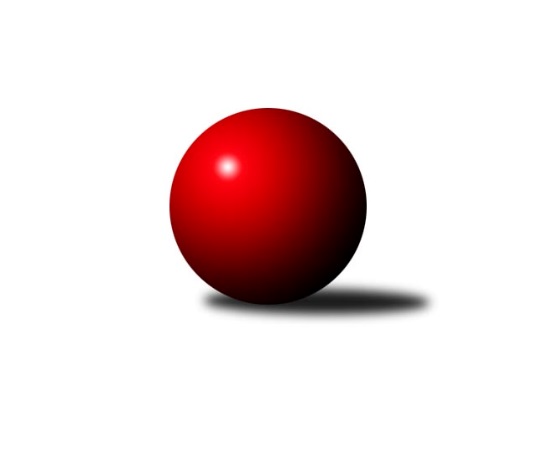 Č.17Ročník 2010/2011	26.2.2011Nejlepšího výkonu v tomto kole: 3376 dosáhlo družstvo: TJ Třebíč2. KLM B 2010/2011Výsledky 17. kolaSouhrnný přehled výsledků:TJ Start Rychnov n. Kn.	- SK Baník Ratiškovice	6:2	3139:2551	14.0:10.0	26.2.KK Šumperk˝A˝	- KK Moravská Slávia Brno ˝B˝	7:1	3306:3264	15.5:8.5	26.2.TJ Rostex Vyškov ˝A˝	- Sokol Přemyslovice˝A˝	5:3	3286:3281	13.5:10.5	26.2.TJ Opava˝A˝	- SK Camo Slavičín ˝A˝	7:1	3220:3136	17.0:7.0	26.2.TJ Třebíč	- KK Blansko 	6:2	3376:3315	14.0:10.0	26.2.KK Zábřeh	- TJ BOPO Třebíč	6:2	3280:3143	17.5:6.5	26.2.Tabulka družstev:	1.	TJ Třebíč	17	15	1	1	100.0 : 36.0 	235.5 : 172.5 	 3336	31	2.	TJ Opava˝A˝	17	11	2	4	80.0 : 56.0 	225.0 : 183.0 	 3281	24	3.	TJ Start Rychnov n. Kn.	17	10	1	6	74.5 : 61.5 	216.0 : 192.0 	 3205	21	4.	KK Šumperk˝A˝	17	9	2	6	77.0 : 59.0 	202.5 : 205.5 	 3248	20	5.	KK Zábřeh	17	9	0	8	73.5 : 62.5 	220.5 : 187.5 	 3284	18	6.	SK Baník Ratiškovice	17	9	0	8	71.0 : 65.0 	208.0 : 200.0 	 3193	18	7.	KK Blansko	17	8	1	8	68.5 : 67.5 	210.5 : 197.5 	 3281	17	8.	TJ Rostex Vyškov ˝A˝	17	6	3	8	67.0 : 69.0 	205.0 : 203.0 	 3271	15	9.	SK Camo Slavičín ˝A˝	17	5	1	11	53.0 : 83.0 	182.5 : 225.5 	 3200	11	10.	Sokol Přemyslovice˝A˝	17	4	2	11	55.0 : 81.0 	186.5 : 221.5 	 3199	10	11.	TJ BOPO Třebíč	17	4	2	11	47.5 : 88.5 	176.0 : 232.0 	 3186	10	12.	KK Moravská Slávia Brno ˝B˝	17	4	1	12	49.0 : 87.0 	180.0 : 228.0 	 3207	9Podrobné výsledky kola:	 TJ Start Rychnov n. Kn.	3139	6:2	2551	SK Baník Ratiškovice	Jiří Kmoníček	142 	 114 	 131 	140	527 	 3:1 	 485 	 125	126 	 119	115	Jakub Tomančák	Vojta Šípek	129 	 126 	 141 	118	514 	 0:4 	 550 	 142	131 	 153	124	Luděk Rychlovský	Jakub Seniura	133 	 126 	 120 	126	505 	 2:2 	 526 	 127	127 	 151	121	Josef Toman	Jiří Brouček	129 	 131 	 129 	162	551 	 2:2 	 516 	 132	136 	 122	126	Viktor Výleta	Jiří Karasz	120 	 140 	 126 	128	514 	 3:1 	 474 	 129	117 	 118	110	Jakub Tomanrozhodčí: Nejlepší výkon utkání: 551 - Jiří Brouček	 KK Šumperk˝A˝	3306	7:1	3264	KK Moravská Slávia Brno ˝B˝	Jaroslav Sedlář	149 	 124 	 137 	151	561 	 3:1 	 536 	 127	150 	 127	132	Dalibor Dvorník	Zdeněk Palyza	137 	 117 	 141 	146	541 	 3:1 	 544 	 130	140 	 139	135	Jan Bernatík	Miroslav Smrčka	136 	 129 	 145 	139	549 	 2.5:1.5 	 537 	 130	141 	 127	139	Svatopluk Krejčí	Marek Zapletal	134 	 151 	 132 	126	543 	 2:2 	 571 	 143	147 	 130	151	Miloš Stloukal	Jan Petko	143 	 135 	 123 	153	554 	 3:1 	 525 	 128	129 	 136	132	Radim Hostinský	Josef Touš	136 	 138 	 121 	163	558 	 2:2 	 551 	 142	124 	 132	153	Lubomír Kalakajrozhodčí: Nejlepší výkon utkání: 571 - Miloš Stloukal	 TJ Rostex Vyškov ˝A˝	3286	5:3	3281	Sokol Přemyslovice˝A˝	Petr Pevný	137 	 160 	 137 	135	569 	 2:2 	 551 	 152	130 	 141	128	Vojtěch Jurníček	Jiří Trávníček	141 	 139 	 141 	145	566 	 3:1 	 514 	 155	107 	 130	122	Ivo Mrhal ml.	Aleš Staněk	142 	 131 	 117 	120	510 	 1:3 	 573 	 123	150 	 174	126	Ladislav Stárek	Michal Prachař	127 	 145 	 142 	120	534 	 2:2 	 549 	 152	122 	 133	142	Milan Zezulka	Eduard Varga	138 	 138 	 141 	154	571 	 4:0 	 541 	 127	137 	 139	138	Pavel Lužný	Kamil Bednář	127 	 153 	 131 	125	536 	 1.5:2.5 	 553 	 147	141 	 131	134	Jiří Zezulka st.rozhodčí: Nejlepší výkon utkání: 573 - Ladislav Stárek	 TJ Opava˝A˝	3220	7:1	3136	SK Camo Slavičín ˝A˝	Petr Wolf	136 	 132 	 148 	134	550 	 4:0 	 505 	 133	124 	 118	130	Tomáš Polášek	Radim Marek	138 	 139 	 140 	139	556 	 3:1 	 526 	 129	156 	 123	118	Pavel Sláma	Vladimír Konečný	141 	 126 	 144 	119	530 	 3:1 	 505 	 126	117 	 128	134	Karel Ivaniš *1	Pavel Hendrych	135 	 130 	 137 	144	546 	 3:1 	 537 	 125	142 	 128	142	Zdeněk Gajda	Jiří Vícha	120 	 127 	 117 	124	488 	 1:3 	 518 	 131	130 	 142	115	František Novák	Petr Bracek	128 	 133 	 134 	155	550 	 3:1 	 545 	 131	130 	 133	151	Libor Pekárek ml.rozhodčí: střídání: *1 od 61. hodu Jiří ZimekNejlepší výkon utkání: 556 - Radim Marek	 TJ Třebíč	3376	6:2	3315	KK Blansko 	Petr Března	140 	 147 	 143 	134	564 	 2:2 	 563 	 150	135 	 131	147	Ondřej Němec	Aleš Zeman	131 	 138 	 136 	157	562 	 1:3 	 616 	 155	159 	 149	153	Martin Honc	Miroslav Mátl	134 	 149 	 131 	131	545 	 2:2 	 533 	 137	154 	 122	120	Petr Michálek	Milan Mokrý	139 	 129 	 151 	146	565 	 3:1 	 542 	 131	131 	 139	141	Lukáš Hlavinka	Karel Uhlíř	142 	 149 	 137 	122	550 	 2:2 	 566 	 153	131 	 129	153	Roman Flek	Kamil Nestrojil	153 	 127 	 144 	166	590 	 4:0 	 495 	 122	120 	 130	123	Jan Hédlrozhodčí: Nejlepší výkon utkání: 616 - Martin Honc	 KK Zábřeh	3280	6:2	3143	TJ BOPO Třebíč	Pavel Hrdlička	132 	 139 	 142 	137	550 	 4:0 	 486 	 107	112 	 141	126	Jan Grygar	Martin Sitta	135 	 153 	 145 	123	556 	 4:0 	 494 	 134	117 	 122	121	František Jakoubek	Lukáš Horňák	126 	 125 	 142 	130	523 	 1:3 	 573 	 132	156 	 139	146	Jiří Mikoláš	Josef Sitta	142 	 153 	 137 	121	553 	 4:0 	 504 	 132	125 	 130	117	Vladimír Dřevo	Zdeněk Švub	133 	 160 	 136 	136	565 	 2.5:1.5 	 526 	 154	112 	 124	136	Robert Pevný	Jiří Flídr	138 	 133 	 134 	128	533 	 2:2 	 560 	 137	140 	 126	157	Bohumil Drápelarozhodčí: Nejlepší výkon utkání: 573 - Jiří MikolášPořadí jednotlivců:	jméno hráče	družstvo	celkem	plné	dorážka	chyby	poměr kuž.	Maximum	1.	Václav Rypel 	TJ Třebíč	579.00	381.2	197.8	1.8	8/9	(618)	2.	Petr Pevný 	TJ Rostex Vyškov ˝A˝	578.56	376.8	201.7	1.3	9/9	(618)	3.	Martin Sitta 	KK Zábřeh	578.48	374.3	204.2	1.7	8/9	(625)	4.	Kamil Nestrojil 	TJ Třebíč	576.32	375.9	200.4	2.0	9/9	(611)	5.	Ondřej Němec 	KK Blansko 	572.54	378.6	193.9	1.9	9/10	(610)	6.	Radim Marek 	TJ Opava˝A˝	570.84	371.5	199.4	1.2	8/9	(633)	7.	Josef Touš 	KK Šumperk˝A˝	563.31	362.1	201.2	1.6	9/9	(607)	8.	Josef Sitta 	KK Zábřeh	561.47	377.5	184.0	2.1	9/9	(593)	9.	Luděk Rychlovský 	SK Baník Ratiškovice	559.51	363.5	196.0	1.9	9/10	(598)	10.	Lukáš Horňák 	KK Zábřeh	559.49	366.9	192.6	2.5	9/9	(593)	11.	Jiří Trávníček 	TJ Rostex Vyškov ˝A˝	559.28	372.2	187.1	2.8	8/9	(614)	12.	Karel Uhlíř 	TJ Třebíč	557.75	367.3	190.5	3.6	6/9	(602)	13.	Petr Března 	TJ Třebíč	556.99	365.5	191.5	2.7	9/9	(608)	14.	Jiří Mikoláš 	TJ BOPO Třebíč	556.48	360.8	195.7	2.5	10/10	(607)	15.	Jiří Hendrych 	TJ Opava˝A˝	555.01	368.9	186.2	3.3	9/9	(597)	16.	Jiří Vícha 	TJ Opava˝A˝	553.17	364.4	188.8	4.1	9/9	(612)	17.	Dalibor Ksandr 	TJ Start Rychnov n. Kn.	552.43	359.5	192.9	1.3	9/9	(585)	18.	Eduard Varga 	TJ Rostex Vyškov ˝A˝	552.32	375.0	177.3	4.5	9/9	(597)	19.	Robert Pevný 	TJ BOPO Třebíč	552.26	362.4	189.9	2.2	10/10	(600)	20.	Vladimír Konečný 	TJ Opava˝A˝	550.69	357.2	193.5	2.5	9/9	(613)	21.	Jiří Flídr 	KK Zábřeh	547.59	362.0	185.6	2.8	9/9	(577)	22.	Jan Petko 	KK Šumperk˝A˝	547.53	362.5	185.1	2.5	9/9	(610)	23.	Jiří Zezulka st. 	Sokol Přemyslovice˝A˝	547.46	363.1	184.3	2.7	9/10	(604)	24.	Viktor Výleta 	SK Baník Ratiškovice	547.21	361.7	185.5	3.7	9/10	(580)	25.	Miloš Stloukal 	KK Moravská Slávia Brno ˝B˝	546.71	358.6	188.1	2.8	8/10	(571)	26.	Libor Pekárek ml. 	SK Camo Slavičín ˝A˝	546.16	366.9	179.3	4.4	10/10	(573)	27.	Ladislav Novotný 	KK Blansko 	546.04	361.2	184.9	2.6	9/10	(583)	28.	Aleš Zeman 	TJ Třebíč	545.88	364.3	181.6	2.8	9/9	(600)	29.	Ladislav Stárek 	Sokol Přemyslovice˝A˝	545.65	365.9	179.8	3.4	10/10	(594)	30.	Jakub Tomančák 	SK Baník Ratiškovice	544.95	363.5	181.5	2.6	10/10	(590)	31.	Martin Honc 	KK Blansko 	544.84	362.0	182.9	3.0	10/10	(616)	32.	Pavel Sláma 	SK Camo Slavičín ˝A˝	544.53	364.8	179.7	3.5	10/10	(595)	33.	Dalibor Dvorník 	KK Moravská Slávia Brno ˝B˝	543.78	361.0	182.8	3.6	10/10	(625)	34.	Aleš Staněk 	TJ Rostex Vyškov ˝A˝	542.98	366.8	176.1	5.3	8/9	(585)	35.	Radim Hostinský 	KK Moravská Slávia Brno ˝B˝	542.71	356.3	186.4	2.7	7/10	(577)	36.	Josef Toman 	SK Baník Ratiškovice	542.67	366.2	176.4	4.7	9/10	(594)	37.	Petr Michálek 	KK Blansko 	541.00	361.3	179.7	4.0	10/10	(561)	38.	Roman Flek 	KK Blansko 	540.75	365.0	175.8	3.3	10/10	(580)	39.	Miroslav Smrčka 	KK Šumperk˝A˝	539.11	363.1	176.0	2.8	9/9	(582)	40.	Milan Mokrý 	TJ Třebíč	539.03	357.9	181.2	2.4	6/9	(614)	41.	Bohumil Drápela 	TJ BOPO Třebíč	537.21	351.5	185.8	2.8	10/10	(565)	42.	Petr Wolf 	TJ Opava˝A˝	536.16	359.7	176.4	2.9	7/9	(562)	43.	Aleš Zálešák 	SK Baník Ratiškovice	535.11	352.9	182.2	4.2	9/10	(576)	44.	Zdeněk Palyza 	KK Šumperk˝A˝	533.63	362.6	171.0	3.0	9/9	(574)	45.	Kamil Bednář 	TJ Rostex Vyškov ˝A˝	533.53	356.2	177.4	4.3	7/9	(569)	46.	Jiří Kmoníček 	TJ Start Rychnov n. Kn.	532.81	361.2	171.6	3.0	9/9	(588)	47.	František Novák 	SK Camo Slavičín ˝A˝	532.56	354.2	178.4	4.3	9/10	(567)	48.	Karel Ivaniš 	SK Camo Slavičín ˝A˝	532.19	355.2	177.0	2.5	9/10	(586)	49.	Marek Zapletal 	KK Šumperk˝A˝	532.02	361.1	171.0	4.6	9/9	(578)	50.	Tomáš Polášek 	SK Camo Slavičín ˝A˝	531.89	362.8	169.1	4.9	9/10	(593)	51.	Milan Zezulka 	Sokol Přemyslovice˝A˝	531.64	359.6	172.1	4.9	9/10	(571)	52.	Pavel Lužný 	Sokol Přemyslovice˝A˝	530.53	354.7	175.9	3.7	10/10	(584)	53.	Jaroslav Sedlář 	KK Šumperk˝A˝	529.79	358.9	170.8	4.3	7/9	(598)	54.	Jiří Brouček 	TJ Start Rychnov n. Kn.	528.36	354.6	173.8	3.7	8/9	(565)	55.	Petr Holanec 	TJ Start Rychnov n. Kn.	527.83	357.1	170.7	5.0	6/9	(582)	56.	Vojtěch Jurníček 	Sokol Přemyslovice˝A˝	525.36	356.0	169.4	4.1	10/10	(561)	57.	Petr Bracek 	TJ Opava˝A˝	524.49	353.8	170.7	4.8	9/9	(567)	58.	Ivo Mrhal  ml.	Sokol Přemyslovice˝A˝	524.11	353.8	170.3	3.9	7/10	(563)	59.	Jiří Zimek 	SK Camo Slavičín ˝A˝	524.07	355.8	168.3	5.9	8/10	(572)	60.	Jan Grygar 	TJ BOPO Třebíč	523.67	352.3	171.4	5.0	9/10	(580)	61.	Lubomír Kalakaj 	KK Moravská Slávia Brno ˝B˝	522.93	351.3	171.6	6.7	8/10	(568)	62.	Vojta Šípek 	TJ Start Rychnov n. Kn.	521.59	351.0	170.6	6.4	7/9	(570)	63.	František Jakoubek 	TJ BOPO Třebíč	515.69	352.8	162.9	5.8	10/10	(551)	64.	Pavel Hrdlička 	KK Zábřeh	512.78	357.2	155.6	6.5	9/9	(580)	65.	Vladimír Dřevo 	TJ BOPO Třebíč	505.54	348.4	157.1	8.7	9/10	(590)		Josef Němeček 	KK Moravská Slávia Brno ˝B˝	583.00	390.0	193.0	4.0	1/10	(583)		Milan Krejčí 	KK Moravská Slávia Brno ˝B˝	578.00	377.0	201.0	3.0	1/10	(578)		Miloš Švarcberger 	KK Moravská Slávia Brno ˝B˝	566.25	364.5	201.8	2.6	2/10	(594)		Pavel Kovalčík 	TJ Opava˝A˝	557.00	366.0	191.0	2.0	1/9	(557)		Miroslav Mátl 	TJ Třebíč	554.45	368.1	186.4	4.2	4/9	(575)		Ivo Hostinský 	KK Moravská Slávia Brno ˝B˝	554.00	361.0	193.0	6.0	2/10	(603)		Pavel Hendrych 	TJ Opava˝A˝	553.00	370.0	183.0	3.0	2/9	(560)		Michal Kellner 	KK Moravská Slávia Brno ˝B˝	551.00	355.0	196.0	0.0	1/10	(551)		Roman Porubský 	KK Blansko 	550.53	363.4	187.1	2.0	5/10	(599)		Jiří Karasz 	TJ Start Rychnov n. Kn.	550.40	359.8	190.7	4.1	5/9	(582)		Bronislav Fojtík 	SK Camo Slavičín ˝A˝	547.00	380.0	167.0	7.0	1/10	(547)		Jaroslav Vymazal 	KK Šumperk˝A˝	546.67	366.9	179.8	3.8	3/9	(572)		Radek Grulich 	Sokol Přemyslovice˝A˝	545.67	367.7	178.0	5.0	1/10	(561)		Jan Bernatík 	KK Moravská Slávia Brno ˝B˝	543.27	364.7	178.6	3.9	5/10	(587)		Lukáš Hlavinka 	KK Blansko 	543.10	356.3	186.9	1.9	5/10	(570)		Pavel Pekárek 	SK Camo Slavičín ˝A˝	542.00	365.0	177.0	5.0	2/10	(559)		Zdeněk Gajda 	SK Camo Slavičín ˝A˝	541.50	366.0	175.5	5.0	2/10	(546)		Stanislav Žáček 	KK Moravská Slávia Brno ˝B˝	539.69	356.0	183.7	2.6	6/10	(604)		Jiří Pácha 	TJ Start Rychnov n. Kn.	539.00	363.0	176.0	6.0	1/9	(539)		František Mráka 	SK Baník Ratiškovice	537.75	359.3	178.5	3.3	4/10	(570)		Svatopluk Krejčí 	KK Moravská Slávia Brno ˝B˝	537.63	359.6	178.0	3.1	4/10	(565)		Martin Macas 	KK Zábřeh	537.45	357.9	179.6	1.9	5/9	(575)		Martin Čihák 	TJ Start Rychnov n. Kn.	535.17	368.3	166.9	5.1	4/9	(544)		Petr Galus 	TJ Start Rychnov n. Kn.	535.00	368.5	166.5	7.0	2/9	(546)		Michal Prachař 	TJ Rostex Vyškov ˝A˝	534.58	361.3	173.3	4.9	3/9	(551)		Karel Sigmund 	Sokol Přemyslovice˝A˝	533.38	353.4	180.0	3.1	4/10	(540)		Martin Marek 	KK Zábřeh	533.00	360.3	172.7	4.0	3/9	(570)		Jan Dobeš 	TJ Třebíč	532.67	362.0	170.7	6.0	3/9	(551)		Štěpán Večerka 	KK Moravská Slávia Brno ˝B˝	532.00	380.0	152.0	3.0	1/10	(532)		Zdeněk Švub 	KK Zábřeh	531.38	360.0	171.4	3.4	4/9	(587)		Josef Něnička 	SK Baník Ratiškovice	530.83	352.5	178.3	2.8	3/10	(549)		Miroslav Němec 	TJ Rostex Vyškov ˝A˝	525.50	349.0	176.5	3.5	2/9	(534)		Kamil Frydrych 	TJ Start Rychnov n. Kn.	525.00	345.0	180.0	6.0	1/9	(525)		Jakub Toman 	SK Baník Ratiškovice	524.25	359.6	164.7	7.4	6/10	(555)		Jakub Seniura 	TJ Start Rychnov n. Kn.	523.20	352.4	170.8	6.0	5/9	(543)		Ladislav Musil 	TJ Rostex Vyškov ˝A˝	522.33	362.0	160.3	4.7	5/9	(541)		Petr Trusina 	KK Moravská Slávia Brno ˝B˝	521.22	359.4	161.8	7.2	6/10	(560)		Karel Škrobánek 	TJ Opava˝A˝	518.00	350.0	168.0	10.0	1/9	(518)		Tomáš Vejmola 	TJ Rostex Vyškov ˝A˝	518.00	358.0	160.0	5.0	1/9	(518)		Jan Hédl 	KK Blansko 	514.00	358.5	155.5	8.0	2/10	(533)		Eduard Tomek 	Sokol Přemyslovice˝A˝	510.67	338.7	172.0	4.7	3/10	(541)		Daniel Svoboda 	KK Moravská Slávia Brno ˝B˝	509.00	341.0	168.0	5.0	2/10	(526)		Jiří Janda 	TJ BOPO Třebíč	509.00	344.0	165.0	7.0	1/10	(509)		Jiří Chrastina 	TJ Rostex Vyškov ˝A˝	507.00	331.0	176.0	1.0	1/9	(507)		Josef Polák 	KK Moravská Slávia Brno ˝B˝	506.75	346.3	160.4	7.9	4/10	(553)		Jan Polák 	KK Moravská Slávia Brno ˝B˝	503.00	343.0	160.0	6.0	1/10	(503)		Rudolf Haim 	TJ Opava˝A˝	499.00	341.0	158.0	10.5	2/9	(516)		Miroslav Hanzlík 	TJ Start Rychnov n. Kn.	495.00	345.0	150.0	9.0	1/9	(495)		Oldřich Krsek 	TJ Start Rychnov n. Kn.	491.00	339.0	152.0	11.0	1/9	(491)		Pavel Šplíchal 	TJ BOPO Třebíč	487.00	343.0	144.0	8.0	1/10	(487)		Milan Jahn 	TJ Opava˝A˝	485.00	341.0	144.0	12.0	1/9	(485)		Filip Šupčík 	TJ BOPO Třebíč	476.00	330.0	146.0	9.0	1/10	(476)		Petr Bařinka 	SK Camo Slavičín ˝A˝	459.00	315.0	144.0	13.0	1/10	(459)Sportovně technické informace:Starty náhradníků:registrační číslo	jméno a příjmení 	datum startu 	družstvo	číslo startu
Hráči dopsaní na soupisku:registrační číslo	jméno a příjmení 	datum startu 	družstvo	Program dalšího kola:18. kolo5.3.2011	so	10:00	KK Moravská Slávia Brno ˝B˝ - TJ Start Rychnov n. Kn.	5.3.2011	so	10:00	SK Baník Ratiškovice - TJ Opava˝A˝	5.3.2011	so	10:00	SK Camo Slavičín ˝A˝ - KK Zábřeh	5.3.2011	so	13:00	KK Blansko  - KK Šumperk˝A˝	5.3.2011	so	13:00	TJ BOPO Třebíč - TJ Rostex Vyškov ˝A˝	5.3.2011	so	14:30	Sokol Přemyslovice˝A˝ - TJ Třebíč	Nejlepší šestka kola - absolutněNejlepší šestka kola - absolutněNejlepší šestka kola - absolutněNejlepší šestka kola - absolutněNejlepší šestka kola - dle průměru kuželenNejlepší šestka kola - dle průměru kuželenNejlepší šestka kola - dle průměru kuželenNejlepší šestka kola - dle průměru kuželenNejlepší šestka kola - dle průměru kuželenPočetJménoNázev týmuVýkonPočetJménoNázev týmuPrůměr (%)Výkon1xMartin HoncBlansko6162xMartin HoncBlansko111.16166xKamil NestrojilTřebíč5904xKamil NestrojilTřebíč106.415906xJiří MikolášBOPO A5731xJiří BroučekRychnov105.615513xLadislav StárekPřemyslovice A5736xLuděk RychlovskýRatiškovice105.425501xMiloš StloukalSlávia Brno B5715xJiří MikolášBOPO A104.755733xEduard VargaVyškov A5714xRadim MarekOpava A104.69556